Приложение.Инструкция «Как создать QR- код и вставить его в документ Word»Зайти на сайт http://qrcoder.ru/?t=lЕсли нужно закодировать ссылку, то нажмите кнопку «ссылка на сайт».В окне под надписью «введите url:» вставьте нужную вам ссылку, нажмите «создать код». Справа появится  «ВАШ QR-КОД:». Нажмите на него сначала левой клавишей мыши,  а затем правой. В появившемся окне выберите «Сохранить как..».Откройте документ Word, поставьте курсор в нужное место.Нажмите на вкладку «Вставка», выберите «Рисунок», откроется диалоговое окно «Вставка рисунка», выберите нужный файл, нажмите «открыть». QR- код появится в вашем документе.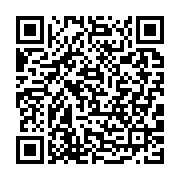 Г. Я. Седов https://histrf.ru/lichnosti/biografii/p/siedov-gieorghii-iakovlievich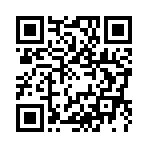  Г. Л. Брусилов http://i.geo-site.ru/node/166  В. А. Русанов  https://w.histrf.ru/articles/article/show/rusanov_vladimir_alieksandrovich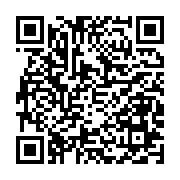 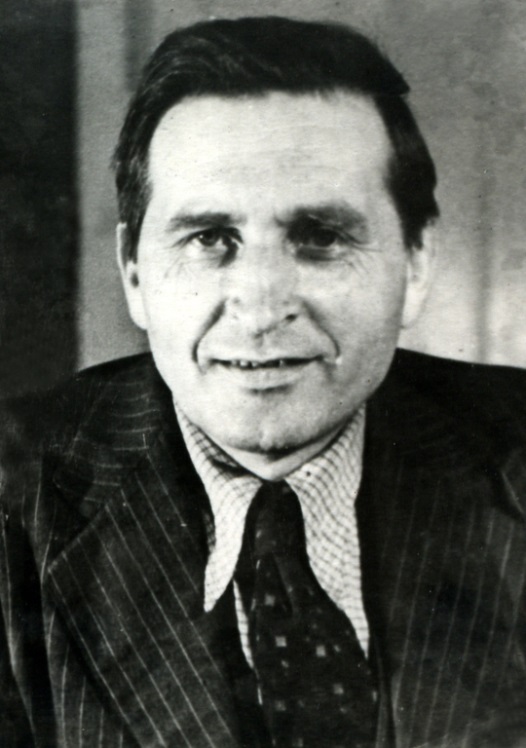 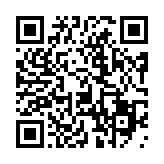 М. Е. Лобашев http://spb-tombs-walkeru.narod.ru/krs/lobashov.html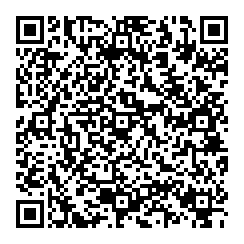  С. Клебанов https://zen.yandex.ru/media/obistorii/i-v-jizni-i-v-knige--kakim-byl-nastoiascii-sania-grigorev-iz-dvuh-kapitanov-ego-schitali-geroem-daje-vragi-5b226ba6c6a84b00a9aad773https://www.litmir.me/br/?b=141323&p=1  - текст романаПодсказки :для 1 группы – гл.1, ч.1; ч.3,гл.1.для 2 группы – ч. 3, гл.5.для 5группы – гл.1, ч. 1; гл.6, ч.3.Карточки